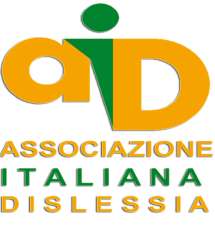 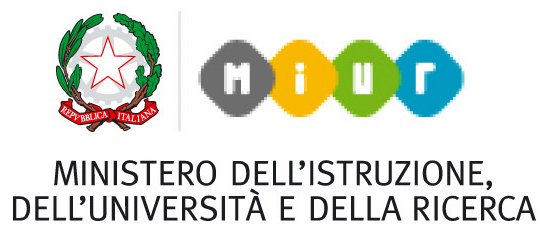 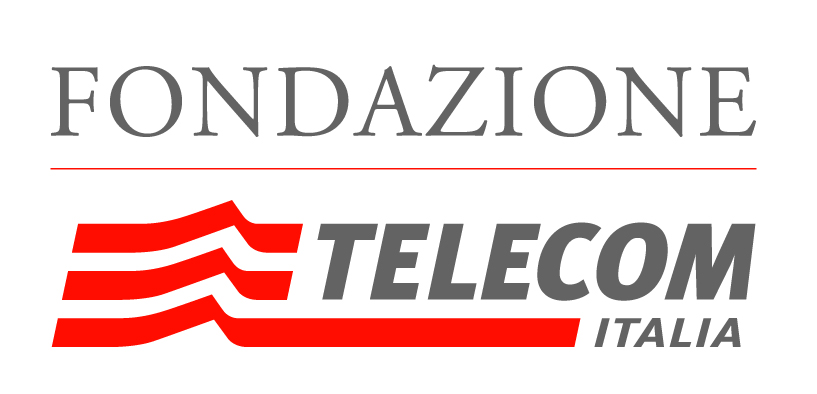 Progetto NazionaleDislessia Amica   “DSA: CONOSCIAMOLI”Incontro per i genitoriTeresa De Marinis  Presidente AID PescaraSimonetta Longo    Formatrice Scuola AIDMarialuisa Di Cicco Formatrice Scuola AID18 maggio 2016ore 16-18Sala Comunale Wojtyla Manoppello Scalo